НАЦРТНа основу члана 31. алинеја 2 у вези са чланом 27. тачка 5. алинеја 4 Статута Аутономне покрајине Војводине („Службени лист АПВ”, број 20/2014) и члана 41а. став 3. Закона о заштити природе („Сл. гласник РС”, брoj 36/2009, 88/2010, 91/2010-исправка, 14/2016, 95/18 – др. закон и 71/21), а по прибављеној сагласности Министарства заштите животне средине број: ______________ од ____.2024. године, Скупштина Аутономне покрајине Војводине, на седници одржаној ___________2024. године, доносиПОКРАЈИНСКУ СКУПШТИНСКУ ОДЛУКУО ЗАШТИТИ ПРЕДЕЛА ИЗУЗЕТНИХ ОДЛИКА „СЛАТИНЕ СРЕДЊЕГ БАНАТА”Члан 1.Предео изузетних одлика „Слатине средњег Баната“, налази се у Републици Србији, у АП Војводини, у Севернобанатском и Средњебанатском округу и простире се дуж Тисе и Кикиндског канала између насеља Иђош, Сајан, Бочар, Ново Милошево и Меленци, проглашава се за предео изузетних одлика под називом „Слатине средњег Баната“ и ставља под заштиту као подручје II категорије од покрајинског, односно великог значаја (у даљем тексту: ПИО „Слатине средњег Баната“).Члан 2.ПИО „Слатине средњег Баната“ ставља се под заштиту ради остваривања циљева:заштите природних и културних вредности остатака панонских пустара средњег Баната у којем доминирају синдинамски повезани станишни типови слатинског комплекса;очувања геоморфолошких, хидролошких и предеоних карактеристика заштићеног подручја;очувања и поспешивања чинилаца који утичу на регулисање природних карактеристика појединих станишних типова, односно усмерене ревитализације и обнове нарушених станишних типова;остваривања услова неопходних за очување стабилности популација свих дивљих врста и станишних типова;очувања карактеристикa пустарског пејзажа, традиционалних знања, културних и етнографских вредности традиционалног пашарења као и интеграције ових културних вредности у управљању заштићеног подручја и развоју локалних насеља;подршке контролисаном (одрживом) коришћењу екосистемских услуга које пружа природно добро, нарочито традиционалним видовима њиховог коришћења од стране локалних заједница;повећања знања о заштићеном подручју и о његовим природним вредностима уз успостављање мониторинга биодиверзитета;усклађивања постојећих и планираних привредних активности са потребама заштите природних вредности.Специфичност ПИО „Слатине средњег Баната“ огледа се у величини и очуваности преосталих фрагмената исконских слатинско-степских станишта, нарочито у сложености и разноврсности облика слатинског микрорељефа. Ту се налазе највеће очуване континуиране целине са исконским примарним слатинама у Војводини развијене дуж старих меандара река Тисе, Галацке, Мориша и Златице. У палеомеандрима ових река а нарочито у широј околини Бочара и Новог Милошева се заједнице сланих високих ситишта, мочвара џомбара (свеза Beckmannion eruciformis Soó), различитих типова обалних тршћака и ниских једногодишњих амфибијских обалних заједница (свеза Nanocyperion flavescentis Koch) смењују са заједницама примарних слатина, степа на слатинама и умерених мезофилних ливада развијеним на  старим гредама који представљају основну вредност на подручју природног добра. Овакав предеони мозаик исконских панонских сланих мочвара, примарних слатина и степа на гредама је репрезентативан за подручје средњег Баната и као целина од изузетног конзервационог, научног и едукативног значаја јединствена у Србији.Строго заштићене, а уједно и међународно заштићене врсте малена стрижибуба (Theophilea subcylindricollis) и панонски ендемски скакавац (Acrida ungarica), представљају темељну вредност фауне инсеката на простору природног добра. На територији природног добра је забележено станиште у Србији ретке, рањиве и строго заштићене врсте подунавског мрмољка (Triturus dobrogicus).Ово подручје је веома значајно за очување неких од најугроженијих представника орнитофауне на националном нивоу где спадају сива ветрушка (Falco vespertinus), модроврана (Coracias garrulus), сиви сврачак (Lanius minor), модровољка (Luscinia svecica), обична муљача (Limosa limosa) и велика царска шљука (Numenius arquata). Такође, заштићено добро има велику улогу током миграција птица као њихово успутно хранилиште и одмаралиште. Темељну вредност фауне сисара представљају стабилне и велике популације текунице (Spermophilus citellus).Богат и разноврстан живи свет и очуван предео су опстали захваљујући пре свега традиционалним начинима коришћења ресурса, посебно у травним и мочварним подручјима међу којима најзначајнију улогу имају испаша и кошење.Члан 3.ПИО „Слатине средњег Баната“ се налази у Републици Србији, у АП Војводини, у Севернобанатском и Средњебанатском округу. Подручје се простире дуж Тисе и Кикиндског канала унутар административних граница града Кикинде (катастарске општине Сајан и Иђош), града Зрењанина (катастарска општина Меленци), општине Чока (катастарска општина Падеј) и општине Нови Бечеј (катастарске опшптине Бочар, Ново Милошево, Кумане и Нови Бечеј).Укупна површина ПИО „Слатине средњег Баната“ износи 9.390,84 hа од чега је 8.285,05 hа (88,22%) у својини Републике Србије, 726,37 hа (7,73%) у приватној, 225,66 ha (2,40%) у друштвеној, 56,22 hа (0,60%) у задружној, 30,43 ha (0,32%) у јавној и 67,11 ha (0,71%) у другим облицима својине.Опис граница заштићеног подручја ПИО „Слатине средњег Баната“ и списак катастарских парцела заштићеног подручја по режимима заштите, као и графички приказ граница заштићеног подручја, дати су у прилогу ове одлуке и чине њен саставни део.Члан 4.На подручју ПИО „Слатине средњег Баната“, утврђују се следећи режими заштите: режим заштите II степена и режим заштите III степена.Режим заштите II степена обухвата укупну површину од 2.483,67 ha, односно 26,45 % подручја, док се режимом заштите III степена налази 6.907,17 ha, односно 73,55 % подручја.У оквиру подручја за које је прописан режим заштите II степена, налазе се локалитети/природне целине са очуваним примарним панонским слатинским екосистемима и сланим мочварама у палеомеандрима и остацима панонских степа карактеристичним за подручје средњег Баната у Србији: Зидине код Иђоша, Ланиште код Бочара, Шимуђ, Црвене штале, Пактово и Девесиље код Новог Милошева и потез Воларске слатине код рибњака Острово у околини Меленаца. У оквиру подручја за које је прописан режим заштите III степена, налазе се локалитети/природне целине који нису на подручјима за која је прописан режим заштите II степена.Члан 5.На подручју ПИО „Слатине средњег Баната“, на површинама на којима је утврђен режим заштите III степена, спроводи се проактивна заштита, где се могу вршити управљачке интервенције у циљу рестаурације, ревитализације и укупног унапређења заштићеног подручја, развој села и унапређење сеоских домаћинстава, уређење објеката културно-историјског наслеђа и традиционалног градитељства, очување традиционалних делатности локалног становништва, селективно и ограничено коришћење природних ресурса и простора.Осим забране радова и активности које су као такве утврђене чланом 35. Закона о заштити природе, на површинама на којима је утврђен режим заштите III степена, забрањују се и: извођење радова који изазивају трајне негативне промене хидролошког режима заштићеног подручја или квалитета воде влажних станишта;уништавање микрорељефа слатинских ливада и пашњака;пољопривредна обрада и сви други видови нарушавања травних и влажних станишта (ливаде, пашњаци, мочваре и баре) и непланско паљење вегетације;изградња нових и проширење површина постојећих рибњака;одлагање отпада, опасних материја и остали радови и активности којима се врши загађивање земљишта, ваздуха, подземних и површинских вода;непланско одлагање земљишта, песка и других инертних материјала;узнемиравање, непланско сакупљање и уништавање дивљих врста биљака, животиња и гљива;уношење инвазивних алохтоних врста;све активности чијим се спровођењем угрожавају јединке строго заштићених и заштићених врста, њихова станишта, станишни типови приоритетни за заштиту и интегритет подручја, осим за планске активности и активности водопривреде, које су у складу са циљевима заштите природе.На површинама на којима је утврђен режим заштите III степена ограничава се: промена морфологије терена на планске активности у грађевинском подручју, активности за потребе ревитализације станишта, активности усмерене ка побољшању еколошких услова станишта и активности на одржавању канала; промена намене и културе површина (земљишта) на промене у смеру смањења  степена коришћења простора (нпр. превођење обрадивих површина у пашњаке, као и промене с циљем ревитализације станишта);откуп и/или замена површина на оне у циљу рестаурације станишта и унапређења стања еколошких коридора, посебно у обалном појасу заслањених палеомеандара и у случају деградираних сланих копова (околина Бочара, Новог Милошева) као и замена шумских засада алохтоних врста са састојинама аутохтоних врста, са посебним освртом на обнову панонских шумо-степа;формирање новог грађевинског земљишта на површине неопходне за изградњу објеката дефинисаних просторно-планском документацијом усвојеном до покретања поступка заштите; изградња објеката на изградњу за потребе одрживог коришћења, управљања и ревитализације еколошки значајних станишта;изградња саобраћајница вишег реда на оне које су плански предвиђене до покретања поступка заштите и које најкраћом трасом прелазе преко заштићеног подручја;изградња електроенергетске инфраструктуре на ону која се гради применом посебних техничких решења која спречавају колизију и електрокуцију летећих животиња са елементима инфраструктуре;кретање транспортних возила и пољопривредне механизације на кретање по постојећим путевима и ораницама;усклађивање лова и управљања дивљачи на оне видове који су у складу са принципима одрживог управљања и циљевима заштите подручја, нарочито: зонирањем подручја на којима ће се ловити и оних која ће бити ослобођена од ловног притиска и изостављањем лова у близини одморишта строго заштићених врста птица;туристичке активности, на просторно и временски ограничене видове еко- и сеоског туризма;уређење простора за туризам и рекреацију на планске активности усклађене са циљевима очувања природних и пејзажних  вредности;смештање туристичких и других садржаја и активности који су потенцијални извори повишеног нивоа буке, вибрација и/или узнемиравања живог света на просторе који су од границе простора под режимом заштите II степена удаљени најмање 200 m ван грађевинског подручја;уношење и гајење алохтоних врста, на врсте које нису инвазивне у Панонском региону;кошење и сеча вегетације на просторно, временски и технички планиране и ограничене активности које су усклађене са циљевима заштите подручја, уз остављање непокошених најмање 30% тршћака и 15% ливада сваке године у облику равномерно распоређених површина;сузбијање и уништавање вегетације у оквиру радова на редовном одржавању објеката система за одводњавање и одбрану од поплава на оно приликом којег се не користе пестициди;упуштање отпадних вода из канализационог система односно након завршетка изградње канализационог система и пречистача насеља на оне код којих концентрације материја испуштених у крајњи водени реципијент не прелазе законски утврђене граничне вредности емисије;усаглашавање режима вода на оне у циљу очувања хидролошке динамике слатина, сланих бара и мочвара, нарочито у палеомеандрима (Ланиште, Црвене штале, Шимуђ);употреба ђубрива и средстава за заштиту биља на оранице, у складу са потребама очувања биолошке разноврсности;подизање ограда на начин којим се обезбеђује слободна миграција дивљих животиња и кретање чувара заштићеног подручја; пошумљавање и подизање високог зеленила на ограничену планску обнову групација и састојина аутохтоних врста;сеча високог зеленила на планске активности обнављања;сеча стабала са дупљама, на период август-октобар;паљење вегетације на планске активности управљања;ложење ватре на за ту сврху предвиђеним локацијама.Члан 6.На подручју ПИО „Слатине средњег Баната“, на површинама на којима је утврђен режим заштите II степена активна заштита се спроводи на заштићеном подручју или његовом делу са делимично измењеним екосистемима великог научног и практичног значаја и посебно вредним пределима и објектима геонаслеђа. У другом степену заштите могу се вршити управљачке интервенције у циљу рестаурације, ревитализације и укупног унапређења заштићеног подручја, без последица по примарне вредности њихових природних станишта, популација, екосистема, обележја предела и објеката геонаслеђа, обављати традиционалне делатности и ограничено користити природни ресурси на одржив и строго контролисан начин.Осим забране радова и активности, које су као такве утврђене чланом 35. Закона о заштити природе и члана 5. oве одлуке, у режиму заштите IІ степена забрањује се и: уништавање микрорељефа слатинских ливада и пашњака;експлоатација земљишта и минералних сировина;постављање нафтовода, гасовода и продуктовода и извођење истражних бушења за потребе експлоатације нафте и гаса;кошење без примене заштитних мера за флору и фауну;организовање јавних скупова и манифестација;шетање паса без повоца током периода репродукције строго заштићених врста птица (од 1. априла до 30. јуна), осим паса који се користе за чување стоке.На површинама на којима је утврђен режим заштите II степена, поред ограничења из члана 5. ове одлуке, ограничава се: постављање мобилијара на плански утврђено постављање за потребе управљања, едукације и истраживања природних вредности подручја;кретање посетилаца на кретање претходно најављено чуварској служби;изградња рекреативних стаза на постојеће трасе атарских путева.асфалтирање и бетонирање постојећих некатегорисаних путева као и изградња нових саобраћајница на оне које су плански предвиђене до покретања поступка заштите и које најкраћом трасом прелазе преко заштићеног подручја.Члан 7.За радове и активности на простору ПИО „Слатине средњег Баната“ прибавља се акт о условима и мерама заштите природе у складу са Законом о заштити природе.Члан 8.ПИО „Слатине средњег Баната“ поверава се на управљање Установи „Резервати природе“ Зрењанин (у даљем тексту: Управљач) из Зрењанина. У обављању законом утврђених послова управљања заштићеним подручјем, Управљач је овлашћен и дужан нарочито да: чува заштићено подручје и спроводи прописане режиме заштите; унапређује и промовише заштићено подручје; доноси план управљања и акт о унутрашњем реду и чуварској служби утврђен актом о заштити; обележи заштићено подручје, границе и режиме заштите у складу са посебним правилником о начину обележавања; осигура неометано одвијање природних процеса и одрживог коришћења заштићеног подручја; даје сагласност за обављање научних истраживања, извођење истражних радова, снимање филмова, постављање привремених објеката на површинама у заштићеном подручју и даје друга одобрења у складу са овим законом и правилником о унутрашњем реду и чуварској служби; обезбеди надзор над спровођењем услова и мера заштите природе; прати кретање и активности посетилаца и обезбеђује обучене водиче за туристичке посете; води евиденције о природним вредностима и о томе доставља податке Покрајинском заводу за заштиту природе; води евиденцију о људским активностима, делатностима и процесима који представљају фактор угрожавања и оштећења заштићеног подручја и о томе доставља податке Покрајинском заводу за заштиту природе и покрајинском органу управе надлежном за послове заштите животне средине; води евиденцију о непокретностима са подацима од значаја за управљање заштићеним подручјем; у сарадњи са републичком и покрајинском инспекцијом и органима безбедности спречава све активности и делатности које су у супротности са актом о заштити и представљају фактор угрожавања и девастације заштићеног подручја; врши и друге послове утврђене законом и актом о заштити.Члан 9.Очување, унапређење, одрживо коришћење и приказивање природних и других вредности ПИО „Слатине средњег Баната“ спроводи се према плану управљања који Управљач доноси за период од десет година (у даљем тексту: План управљања), са садржином и на начин прописан законом којим се уређује заштита природе.План управљања садржи циљеве, као и превентивне мере очувања повољног стања заштићеног подручја, као и превентивне мере заштите од пожара, сходно законима којима се регулише ова област и прописима донетим на основу тих закона.План управљања Управљач доноси и доставља покрајинском органу управе надлежном за послове заштите животне средине (у даљем тексту: Покрајински орган) најкасније у року од 10 месеци од дана ступања на снагу ове одлуке. На План управљања из става 1. овог члана сагласност даје Покрајински орган, по претходно прибављеном мишљењу Покрајинског завода за заштиту природе и прибављеним водним актима које издаје Покрајински секретаријат за пољопривреду, водопривреду и шумарство.Управљач је дужан да једном у три године анализира спровођење Плана управљања и остварене резултате и по потреби изврши његову ревизију.До доношења Плана управљања Управљач врши послове на основу годишњег програма управљања који је дужан да донесе и достави Покрајинском органу на сагласност у року од 60 дана од дана ступања на снагу ове одлуке. План управљања остварују се годишњим програмима управљања, на које сагласност даје Покрајински орган. Извештај о остваривању годишњег програма управљања за претходну годину управљач доставља Покрајинском органу до 15. децембра текуће године, годишњи програм управљања за наредну годину управљач доставља Покрајинском органу до 15. новембра текуће године, а извештај о остваривању Плана управљања из става 1. овог члана најкасније 60 дана пре истека периода за који је план донет.Годишњи програм управљања из става 6. овог члана садржи нарочито: сажет приказ природних и других вредности заштићеног подручја, циљева заштите и одрживог коришћења, могућности и ограничења за њихово остваривање; детаљан приказ годишњих задатака односно послова на чувању, одржавању, унапређењу, приказивању и одрживом коришћењу заштићеног подручја за потребе науке, образовања, рекреације и туризма и укупног социо-економског развоја; приказ конкретних послова на изради и доношењу управљачких документа, првенствено Плана управљања, акта о унутрашњем реду и  чуварској служби и акта о накнади за коришћење заштићеног подручја; приказ задатака на обележавању заштићеног подручја, заснивању информационог система и противпожарној заштити; приказ субјеката и организационих и материјалних услова за извршење програма, висине и извора потребних финансијских средстава.Члан 10.Управљач је дужан да обезбеди спровођење режима заштите, односно унутрашњи ред и чување заштићеног подручја у складу са правилником о унутрашњем реду и чуварској служби који доноси уз сагласност Покрајинског органа у року од шест месеци од дана ступања на снагу ове одлуке.У оквиру садржине прописане Законом о заштити природе, правилником се ближе утврђују забрањени радови и активности, као и правила и услови обављања радова и активности који су допуштени у ПИО „Слатине средњег Баната“. Актом из става 1. овог члана утврђују се правила за спровођење прописаног режима заштите, а нарочито: начин понашања посетилаца и других корисника при кретању, боравку и обављању послова на заштићеном подручју; начин обављања делатности при коришћењу природних ресурса и простора за изградњу објеката; места, површине и објекти у којима се због очувања дивљих биљака и животиња и других вредности ограничава кретање или забрањује и ограничава обављање одређених радњи, као и трајање тих мера; врсте дивљих биљака и животиња чије је коришћење, односно брање, сакупљање и излов ограничено, као и начин и услови обављања тих радњи; услови заштите приликом обављања научних истраживања и образовних активности; места и услови за одлагање отпада; начин одржавања уредности и чистоће заштићеног подручја; поступак издавања сагласности и других аката корисницима од стране управљача; начин и организација чуварске службе, чувања заштићеног природног добра, опрема и средства неопходна за чување и одржавање; начин спровођења превентивних мера заштите од пожара, других елементарних непогода и удеса.Правилник се објављује у „Службеном листу АП Војводине“.Правила одређена актом из става 1. овога члана и друге неопходне информације за спровођење режима заштите, управљач је дужан да јавно огласи и на погодан начин учини доступним посетиоцима и корисницима.Члан 11.Управљач је дужан да на прописан начин обележи ПИО „Слатине средњег Баната“, његове спољне границе и границе површина, односно локалитета са режимом заштите II и III степена у року предвиђеном у Плану управљања. Управљач је дужан да у сарадњи са Републичким геодетским заводом и Покрајинским заводом за заштиту природе изврши идентификацију граница ПИО „Слатине средњег Баната“, на терену, дигиталној ортофото карти и катастарском плану, у року предвиђеном у Плану управљања. Члан 12.Управљач ће у року од две године од дана ступања на снагу ове одлуке израдити софтверско решење о природним и створеним вредностима, непокретностима, активностима и другим подацима од значаја за управљање ПИО „Слатине средњег Баната“.Члан 13.Висину накнаде за коришћење ПИО „Слатине средњег Баната“, својим актом утврђује управљач, у складу са законом који дефинише накнаде за коришћење јавних добара.  Члан 14.	Управљач је дужан да у року од шест месеци од дана ступања на снагу ове одлуке, формира Савет корисника у циљу међусобне сарадње и обезбеђивања интереса локалног становништва и других корисника заштићеног подручја.Члан 15.Забране и ограничења прописане овом одлуком, не односе се на војне објекте, комплексе, инсталације и приступне путеве, који су изграђени или се планирају градити за потребе Војске Србије, као и активности које Војска Србије изводи или ће изводити за потребе одбране Републике Србије.Члан 16.Средства за спровођење Плана управљања ПИО „Слатине средњег Баната“ обезбеђује се из буџета Аутономне покрајине Војводине, од накнаде за коришћење заштићеног подручја, прихода остварених обављањем делатности Управљача и из других извора финансирања у складу са законом. Члан 17.Плански документи, планови, програми и основе из области шумарства, ловства, управљања рибљим фондом, водопривреде, пољопривреде и туризма и и други програми и планови који се односе на коришћење природних ресурса и простора у заштићеном подручју ПИО „Слатине средњег Баната“, усагласиће се са Просторним планом Републике Србије, Регионалним просторним планом Аутономне покрајине Војводине, овом одлуком и Планом управљања из члана 9. ове одлуке. Члан 18.Ова одлука ступа на снагу осмог дана од дана објављивања у „Службеном листу Аутономне покрајине Војводине”. СКУПШТИНА АУТОНОМНЕ ПОКРАЈИНЕ ВОЈВОДИНЕБрој:Нови Сад,    	 2024. године 						  председник   Скупштине АП ВојводинеПрилог 1: ОПИС ГРАНИЦА ЗАШТИЋЕНОГ ПОДРУЧЈА ПРЕДЕО ИЗУЗЕТНИХ ОДЛИКА „СЛАТИНЕ СРЕДЊЕГ БАНАТА“ Опис граница заштите ПИО «Слатине средњег Баната»Природно добро се простире у оквиру дванаест просторних целина, које се налазе на територији четири општине и осам припадајућих катастарских општина. Ове целине  побројане су и описане редно по величини површине коју заузимају. Следи текстуални опис граница заштите по просторнима целинама.Просторна целина број 1Просторна целина се налази у општини Нови Бечеј, у катастарској општини Кумане.Почетна тачка описа ове просторне целине је тромеђа парцела 4012, 8220 и 8221. Граница заштићеног подручја иде низ југозападну ивицу парцеле 8221, до тачке управно наспрам међне линије парцела 4018/15 и 4019/11, према којој скреће, пресеца парцелу 8221 и наставља североисточно. Граница прати ивицу парцеле према североистоку и обухвата парцелу 4019/11, да би скренула низ њену североисточну ивицу и спустила се до међе са парцелом 4019/12. Граница затим скреће поново на североисток, идући северозападном ивицом парцеле 4019/12, а потом се преко североисточне ивице парцеле 4019/13, ломи на југоисток, обухвата парцеле 4020 и 4021 до парцеле 8217. Граница скреће, пратећи северозападну ивицу парцеле 8217, од југозапада према западу до међе са парцелом 4008. Граница обухвата парцелу 4008, пресецајући парцелу 8217 из тачке управно наспрам тромеђе парцела 4010, 8217 и 8120, према тромеђи, потом иде јужном ивицом парцеле 4008, обухвата парцелу и поново пресеца парцелу 8217. Из тачке тромеђе парцела 8217, 4008 и 4007 граница наставља северном страном парцеле 8217, потом скреће на север и североисток међном линијом парцела 8220 и 4010, као и 8220 и 4012 - изузима парцелу 4014 и пратећи ивицу парцеле 4012, долази до тачке тромеђе са парцелама 8220 и 8221, уједно почетне тачке описа ове просторне целине.Просторна целина број 2Просторна целина се налази у општини  Нови Бечеј у катастарској општини Нови Бечеј.Почетна тачка описа је тромеђа парцела 13085, 13086 и 23587. Граница природног добра прати међну линију парцела 13085 и 13086, изузимајући парцелу 13086 до међе са парцелом 23588 на јужном делу парцеле 13085. Из правца међне линије парцела 13085 и 13086, граница пресеца парцелу 23588  и преко јужне ивице парцеле скреће на југозапад и наставља све до тромеђе парцела 23588, 24760 и 24761. Затим граница скреће на југозапад све до границе са парцелом 23587 и наставља њеном западном страном према северу. Код тромеђе парцела 23516, 13083 и 24098 граница скреће на југоисток, прати међну линију парцела 24098 и 13083 и потом 24098 са 13082. Преко источне ивице парцеле 13082 до тромеђе 13082, 13083 и 23587, граница пресеца парцелу 23587, према међној линији парцела 23587 и 13085. Пратећи ову међну линију, граница долази до почетне тачке описа ове просторне целине. Просторна целина број 3Просторна целина се налази у општини  Нови Бечеј у катастарској општини Нови Бечеј.Почетна тачка описа је тромеђа парцела 23519/1, 23519/3 и 23907. Граница се спушта на југ, источном ивицом парцеле 23907 из чијег правца пресеца парцелу 23751 према источној ивици парцеле 23905, затим наставља на југ до међе са 11274, оштро скреће на исток и обухвата ову парцелу са источне и јужне стране, да би преко јужне ивице парцела 23905, 11282, 23910 и 11283 дошла до тромеђе парцела 23914, 23520 и 11283. Граница наставља на северозапад, пратећи ивицу парцеле 23520, обухвата парцелу 11128 и преко њене северне ивице долази до међе са парцелом 23751. Пресеца ову парцелу идући ка тромеђи парцела 23751, 23913 и 23908, скреће на исток и прати северну ивицу парцеле 23751 до тачке наспрам 11288/1. Од ове тачке граница се ломи на североисток, пресеца парцелу 23908 ка међној линији парцела 11289/2 и 11289/1, и наставља међном линијом парцела 11288/2 и 11288/1. Пратећи северну ивицу парцеле 11288/1 долази до почетне тачке описа ове просторне целине.Просторна целина број 4Просторна целина се налази у општини  Нови Бечеј у катастарској општини Нови Бечеј.Почетна тачка описа је тромеђа парцела 23928, 11200 и 23929. Граница иде на североисток, северном границом парцеле 23929, преко ивице парцеле 24257 и 18412, потом окомито скреће на југ, идући источном ивицом парцеле 18412, затим преко северне ивице парцеле 24256 скреће на исток до међе са парцелом 24261. Граница од ове међне тачке иде на север, западном страном парцеле 24261 и преко северне ивице парцела 24261 и 18321 иде поново на исток. Граница прати јужну међну линију парцеле 18178 са парцелама 18321, 24262, 18301 и 18300, а потом скреће на југ и обухвата парцелу 18299. Потом, граница прелази на јужну ивицу парцеле 18302, па на источну ивицу парцеле 24262 и долази до тромеђе парцела 24262, 24263 и 18303. Од ове тромеђе граница пресеца парцелу 24262 из правца међне линије на западну страну парцеле 24262. Граница прати ивицу парцеле 18320 до међе са парцелом 24269, скреће на запад, северном ивицом парцеле 24269. Код међе са парцелом 24261, граница пресеца ову парцелу према северној ивици парцеле 24273 и прати ову ивицу, потом северну ивицу парцеле 24276 до међе са парцелом 18353. Преко јужне међне линије парцеле 18366 са парцелама 18353, 18350, 18349, 18351 18358, 18359 18363, 18362, 18365 и 24278 граница долази међе са парцелом 17917. Одавде, граница иде јужном страном 24280, потом скреће и обухвата парцелу 17916 и преко јужне ивице парцеле 24280 долази до источне стране парцеле 24281. Идући на север, источном ивицом парцеле 24281, преко јужне ивице парцеле 24282, граница долази до југозападне ивице парцеле 24255. Граница иде на северозапад, до јужне ивице парцеле 24284, скреће на југозапад и долази до тромеђе парцела 24284, 18434 и 24254. Од ове тромеђе граница пресеца парцелу 24254, према тромеђи парцела 24254, 18443 и 18444, скреће на север, западном страном парцеле 24254. Граница иде овом ивицом, преко јужне ивице парцеле 23618 до тачке управно наспрам међне линије парцела 18494/1 и 18494/2, пресеца парцелу 23618 и креће се на североисток поменутом међном линијом. Преко североисточне ивице парцеле 18494/2 и северне и североисточне ивице парцеле 24254, граница долази до северне ивице парцеле 23927. Идући на североисток овом ивицом, граница долази до међе са парцелом 24255, коју пресеца из четворомеђе ове парцеле са парцелама 23928, 23927 и 18415, према четворомеђи са парцелама 23928, 23929 и 18414. Од потоње четворомеђе граница иде на северозапад и долази до почетне тачке описа ове просторне целине. Просторна целина број 5Просторна целина се налази у општини  Нови Бечеј у катастарској општини Нови Бечеј.Почетна тачка описа је тромеђа парцела 23944, 23940 и 11667. Граница иде на север, западном страном парцеле 23944 до међе са парцелом 23551/1, где скреће на исток, иде јужном страном ове парцеле до источне ивице парцеле 23947, затим се спушта на југ, овом ивицом до северне ивице парцеле 11712, када благо скреће на југоисток. Граница прати међну линију са парцелом 23948, из тог правца пресеца парцелу 23946, иде према северној ивици парцеле 11706/4. Обухватајући ову парцелу, граница прати међну линију са парцелом 11706/3, а потом скреће на запад, идући јужном ивицом парцеле 11706/4 и на север међном линијом са 23945. Од тачке управно наспрам међне линије парцела 11690 и 11691, граница иде на запад, пресеца парцелу 23945 и долази до међе са 23944. Граница пресеца ову парцелу према тромеђи парцела 11672, 11673 и 23944. Потом иде јужном ивицом парцеле 11672, пресеца парцелу 23943 из правца међне линије 11672 са 11673, па скреће на север дуж међне линије парцеле 23943 са 11670 и потом поново скреће на запад идући јужном ивицом парцеле 11671. Прати ивицу ове парцеле до међе са 23942, пресеца ову парцелу из правца међне линије парцела 11670 и 11671, долази до јужне ивице парцеле 11669. Граница обухвата ову парцелу и преко северне ивице парцеле 23954 долази до међе са 11643 да би обухватила и ову парцелу и вратила се на северозападну ивицу парцеле 23954. Граница пресеца ову парцелу од тачке управно наспрам међне линије парцела 23940 и 11667 и  иде источно ка почетној тачки описа ове просторне целине.Просторна целина број 6Просторна целина се налази у општини  Град Зрењанин, у катастарској општини Меленци.Почетна тачка описа ове просторне целине је тачка тромеђе парцела 4014/2, 4013/2 и 4013/1. Одавде граница иде на југоисток ивицом парцеле 4014/2, пратећи међну линију са парцелом 4013/2, потом прелази на источну ивицу парцеле 12249, долази до међе са парцелом 4050/3, када скреће ивицом парцеле 4050/3 према североистоку, обухвата ову парцелу, потом и парцелу 4053. Граница  пресеца парцелу 12251 идући ка југоистоку, ка ивици парцеле 4059. Граница заштићеног природног добра наставља на југоисток, пратећи ивицу парцеле 12493, до тачке управно наспрам међне линије парцела 12499 и 4089/14, затим скреће ка овој ивици и пресеца парцелу 12493. Идући поменутом међном линијом ка североистоку, граница прати ивицу парцеле 12499 до међе са парцелом 12253, где прелази на западну ивицу ове парцеле, иде на север, а потом оштро скреће на исток, идући северном ивицом парцела 4107 и 4106. Граница се потом спушта на југ, идући  источном ивицом парцеле 4106 и пресеца парцелу 12500 у правцу источне ивице парцеле 4097/1. Пратећи ивицу ове парцеле, граница иде на исток, пресеца парцелу 12254 и обухвата парцелу 4100/2 и 4100/1 и потом иде северном ивицом парцеле 12502, скреће на север и обухвата парцелу 4103 и 4102. Граница потом прелази на источну ивицу парцеле 4101 и, пратећу ову ивицу, граница лагано скреће на запад, иде на јужну ивицу парцеле 4094, потом иде ивицом парцеле 12501 до тачке управно наспрам међне линије парцела 4089/13 и 4089/7, скреће ка овој међној линији, пресецајући парцелу 12501 и прелази на јужну линију парцеле 4089/7. Идући према југозападу, граница иде јужном и југоисточном ивицом парцела 4089/7 и 4039, потом преко ивице парцеле 12491 прелази на јужну ивицу парцеле 4019, а потом благо скреће на север међном линијом парцеле 4016/2. Граница прати ивицу ове парцеле до четворомеђе са парцелама 12249, 12250, 4016/1, одакле пресеца парцелу 12249 према ивици парцеле 4014/2. Пратећи ивицу парцеле 4014/2, граница заштите долази до почетне тачке описа ове просторне целине.Просторна целина број 7Просторна целина се налази у општини Нови Бечеј у катастарским општинама Кумане и Нови Бечеј.Почетна тачка описа је тромеђа парцела 13246/1, 13246/2 и 13245 (к.о. Нови Бечеј). Граница ове просторне целине иде на североисток, северном ивицом парцеле 13246/2 и границом ове парцеле долази до парцеле 24125, спушта се источном страном ове парцеле до северне ивице парцеле 13209. Граница скреће према истоку, иде северном ивицом парцеле 13209 до парцеле 13202/2, обухвата парцелу 13202/2 и преко северне ивице парцела 13201/2, 13201/1 и 13200/1 долази до источне ивице парцеле 13200/2. Граница иде на југ, источном страном парцеле 13212/1, изузима парцелу 13214, пратећи међну линију ове парцеле са парцелама 13212/2, 13218 и прелази на северну ивицу парцеле 13216. Граница прати међну линију ове парцеле са парцелом 24110, потом са парцелом 13217 и прелази на међну линију парцеле 13217 са 13218. Граница обухвата парцелу 13218 и од међне линије са парцелом 24110 иде према југу до тромеђе парцела 24110, 24109 и 13222. Од ове тачке, граница наставља јужном ивицом парцеле 24109 до међе са парцелом 24127, одакле скреће на југ, идући североисточном страном ове парцеле до парцеле 24119. Граница скреће на југозапад, иде међном линијом ове парцеле са парцелама 13230/1 и 13230/2, затим источном страном парцеле 13230/3 иде према северу и преко ивице парцела 13230/2 и 13230/4 долази до јужне ивице парцеле 24109. Пратећи међну линију ове парцеле са парцелом 13235, граница прелази на источну ивицу парцеле 13236. Од тромеђе парцела 13236, 24114 и 24126 граница пресеца парцелу 24114 из правца међне линије 13236 и 24126 до североисточне ивице парцеле 13240. Граница иде ивицом ове парцеле до границе са катастарском општином Кумане и код тачке наспрам међне линије парцела 4003 и 8219 - скреће ка овој међној линији, пресеца парцелу 24119 и спушта се на југ, обухватајући парцелу 4003 и 4005.  Преко северне ивице парцеле 8217 граница скреће на запад до катастарске општине Нови Бечеј, на јужну ивицу парцеле 13327/2. У катастарској општини Нови Бечеј, граница иде ивицом парцеле 13327/2 и преко јужне ивице парцела 13328, 13327/1 и 24119 долази до тачке управно наспрам међне линије парцела 13329/1 и 24119, одакле пресеца парцелу 24119 и иде на север - поменутом међном линијом. Граница прати међну линију ове парцеле са парцелама 24130, 13325/1, 13325/2, 13325/3, 24129, 13266, 13265, 13250, 13249, 24118 и долази до тромеђе са парцелама 13241 и 13240. Одавде граница иде међном линијом парцела 13240 и 13241 према северу, долази до тачке четворомеђе парцела 13240, 13241, 24114 и 24109, одакле пресеца парцелу 24109 и долази до четворомеђе парцела 24109, 24113, 24125 и 13246/2. Идући међном линијом парцела 24113 и 13246/2 долази до тромеђе парцела 13246/3, 24113 и 13246/1 где граница наставља у правцу североистока и долази до почетне тачке описа ове просторне целине.Просторна целина број 8Просторна целина се налази у општинама  Нови Бечеј и Град Зрењанин, у катастарској општини Кумане и Нови Бечеј, односно Меленци.Почетна тачка описа ове просторне целине је тачке тромеђе парцела 8235, 8234 и 4076 (к.о. Кумане). Граница заштићеног природног добра иде на североисток, прати ивицу парцеле 4076 са међом парцела 8235 и 8233, скреће потом на југоисток, идући јужном ивицом парцеле 8233 до тачке управно наспрам међне линије парцела 4067 и 4068/1. Граница обухвата парцелу 4068/1 и њеном међом са парцелом 8232 се спушта до границе са катастарском општином Меленци.Границом катастарских општина Кумане и Меленци (односно општина Нови Бечеј и Град Зрењанин) граница иде ка североистоку, а потом скреће назад у катастарску општину Кумане идући јужном ивицом парцеле 4054/2. Граница обухвата ову парцелу, потом пресеца парцелу 8231 да би прешла на јужну ивицу парцеле 4053, потом прелази на западну ивицу парцеле 4052/2. Граница прати ивицу ове парцеле до тачке управно наспрам међне линије парцела 4044 и 4040, пресеца парцелу 8230 и прелази на западну ивицу парцеле 4044. Граница иде на запад, прати међну линију парцеле 4040 и 4041, да би преко јужне ивице парцеле 8229 скренула према југоистоку према катастарској општини Меленци (Град Зрењанин). Граница иде северозападном страном парцеле 12483, односно границом општина, према североистоку до јужне међне тачке парцеле 13123/1 (к.о. Нови Бечеј), где скреће ка северозападу.У катастарској општини Нови Бечеј, граница обухвата парцелу 13123/1 и идући од северозапада скреће ка истоку и југоистоку и долази назад до граница општина Кумане и Меленци.Граница потом скреће на југозапад, северозападном ивицом парцеле 12437 и код тачке управно наспрам међне линије парцела 3968 и 3969 пресеца парцелу 12437 и прати поменуту међну линију ка југоистоку. Пратећи међну линију граница долази до тромеђе парцела 12444, 12445 и 3969, одакле скреће, прати међну линију парцела 12445 и 3969, пресеца парцелу 12233 и наставља југоисточно, међном линијом парцела 12446 и 3961. Преко ивице парцеле 12232/3 граница прелази на парцелу 3959 и обухвата је. Пратећи међну линију са парцелом 12447 граница скреће ка југозападу.  Идући ивицом ове парцеле граница иде до парцеле 12433, где се ломи пратећи њену североисточну ивицу, пресеца парцелу 12223/1 и иде према међној линији парцела 12432 и 3988. Граница наставља према југу, источном ивицом парцеле 3988 до међе са парцелом 12475/2, пресеца ову парцелу према тачки четверомеђе парцела 12475/2, 4115, 12270 и 12272 и спушта се југоисточном ивицом парцеле 12475/2 на југ. Код четворомеђе парцела 12475/2, 12270, 4114 и 12475/3, граница прелази на северну ивицу парцеле 4114, потом преко ивице парцеле 12476 прелази на ивицу парцеле 4108, обухвата ову парцелу и враћа се назад на запад, скреће на север и преко ивице парцеле 12476 прелази на парцелу 4111 обухватајући је. Након тога, граница заштићеног подручја иде на северозапад, преко западне ивице парцеле 12475/3 и долази до парцеле 4109, коју обухвата. Граница наставља западном и јужном ивицом парцеле 3989 до  парцеле 12223/1. Преко ивице ове парцеле, граница прелази на јужну ивицу парцеле 12478, скреће на западну ивицу парцеле 3990 и преко јужне ивице парцела 12479, 3991 и 3992 долази до јужне ивице парцеле 3994. Ивицу ове парцеле граница прати, обухвата парцелу 12257 и преко јужне стране парцела 3993 и 12222, прелази на јужну ивицу парцеле 3999. Преко ивице ове парцеле и парцела 12487 и 4002 граница долази до границе катастарских општина Меленци и Кумане.Од тромеђе парцела 4002, 12256 (к.о. Меленци) и 4068/1 (к.о. Кумане) граница иде на југозапад, границом катастарских општина до јужне међне линије парцела 4069 и 4081, одакле скреће на запад. Идући јужном страном парцеле 4069 граница улази у к.о. Кумане (општина Нови Бечеј).Граница иде на запад, јужном ивицом парцела 4069, 4070, 4071, 4072, 4073, 4074 и 4076, да би међном линијом парцела 4076 и 8234 стигла до почетне тачке описа ове просторне целине.Просторна целина број 9Просторна целина се налази у општини  Град Зрењанин, у катастарској општини Меленци.Почетна тачка описа ове просторне целине је тачка тромеђе парцела 4268, 4270 и 12540. Граница прати ивицу парцеле 4268, ка југоистоку, до међе са парцелом 4276. Скрећући ка северу, западном ивицом парцеле 4276, граница иде до парцеле 4274/5 - скреће ка западу, обухвата ову парцелу и наставља источном ивицом парцеле 12540 до тачке управно наспрам међне линије парцела 4255 и 4256, одакле пресеца парцелу 12540 ка овој међној линији. Граница прати ову ивицу, обухвата парцелу 4254 и прелази преко ивице парцеле 12244 на западну ивицу парцеле 4253. Идући ка северу, ивицама 4253 и 12473, граница обухвата и парцелу 4231, скреће на исток и преко северне ивице 12473, прелази на северну ивицу парцеле 4274. Граница заштићеног подручја прати ивицу ове парцеле до међе са парцелом 12467. Од тачке управно наспрам међне линије парцела 4244 и 4245 граница пресеца парцелу 12467 и прелази на ову међну линију. Потом из правца међне линије парцела 4245 и 12244 граница пресеца парцелу 12244 и долази до западне ивице парцеле 12428. Скрећући на север граница прати ивицу ове парцеле у дужини од 558m одакле скреће ка правцу међне линије парцела 4999 и 12547, пресецајући парцеле 12428 и 12546. Граница наставља северном ивицом парцеле 12547, идући према североистоку до парцеле 4996, северном ивицом овухвата ову парцелу као и парцелу 4997 и долази до  тачке тромеђе парцела 4997, 4998/2 и 12547. Граница заштићеног подручја пресеца парцеле 12547 и 12296 према међној линији парцела 5015/3 и 5018. Идући овом међном линијом граница наставља ивицама парцела 5016 и поново 5018, да би скренула према југозападу низ ивицу парцеле 5018. Код међе са парцелом 12550, граница пресеца ову парцелу да би наставила у истом правцу низ ивицу парцеле 5019. Граница пресеца парцелу 12554 и прати југоисточну ивицу парцела 4949, 4950, 4953, 4954, 4957, 4958 и 4961. Граница затим прати међну линију и ивицу парцеле 12298, а од тачке тромеђе парцела 12298, 4963 и 4962 пресеца парцелу 12298 према међној линији парцела 4975 и 4974. Ивицом парцеле 4975 граница долази до међе са парцелoм 12569, спушта се низ ивицу ове парцеле ка југу, а потом код међе са парцелом 4971 пресеца парцелу 12569 и парцелу 12428 према тачки тромеђе парцела 4251, 12471 и 12428. Јужном ивицом парцеле 4251 граница иде благо ка северозападу, а потом скреће на југозапад, пресецајући парцелу 12471 и спушта се ка југозападу ивицом парцеле 4278. Граница даље обухвата и парцелу 4277 и  скрећући на северозапад потом прелази на јужну ивицу парцеле 12290 и иде на запад. Идући на запад граница обухвата парцеле 4321, 4322, 4325, 4326, 4329/1, 4329/2, 4329/3 са јужне ивице, а потом преко ивице парцеле 4330 прелази на ивицу парцеле 12535. Идући на северозапад граница ивицом ове парцеле долази до тачке управно наспрам међне линије парцела 12540 и 4268 - пресеца парцелу 12536 и идући на север долази до почетне тачке описа ове просторне целине. Просторна целина број 10Просторна целина се налази у општини  Нови Бечеј у катастарској општини Нови Бечеј.Почетна тачка описа је тромеђа парцела 12838, 24044 и 12839. Граница иде на североисток, западном страном парцеле 24044 до међе са парцелом 24045, коју пресеца према међној линији парцела 24045 и 24047. Преко западне ивице парцела 24047, потом 12800 и 12798, граница долази до међе са парцелом 12795/2, коју пресеца према међној линији парцела 12795/1 и 12796/3. Пратећи ову међну линију, граница долази до источне ивице са парцелом 12795/4, иде на север и пресеца парцелу 23575. Граница наставља према јужној ивици парцеле 12794, обухвата је и преко северне стране парцеле долази до међе са 24048. Граница пресеца ову парцелу и парцелу 23572 према међној линији парцеле 12930. Граница прати међну линију ових парцела, да би преко источне ивице парцеле 12930 пресекла парцелу 23576 и скренула низ јужну ивицу парцеле 12929. Граница се даље спушта на југ ивицом парцеле 12929 до тромеђе парцела 12928, 12929 и 24063. Преко источне стране парцеле 23572 граница долази до северне стране парцеле 12922, ломи се на југ, иде источном ивицом ове парцеле и долази до тромеђе парцела 12922, 23572 и 23577. Граница прелази на ивицу парцеле 23572, прати међну линију ове парцеле са 23516 а потом иде на међну линију парцеле 23516 са 23578, 12909, 24072 и 12905. Граница се ломи и скреће на запад, идући јужном ивицом парцела 12905, 12906 и 12902 до међе са парцелом 24079, када се ломи на југ и прати међну линију парцеле 24079 и 12900, па међну линију парцеле 24079 и 12901 до северне ивице парцеле 23793/4. Преко јужне ивице парцеле 12894 граница иде на запад и прати међу ове парцеле са парцелама 12895 и 12891 све до међе са парцелом 12893.  Преко југозападне ивице парцела 12893 и 12892 и међе са парцелом 12891, граница пресеца парцелу 24081 и долази до тромеђе парцела 12886, 12887 и 24081. Граница прати међу парцеле 12886 са парцелом 24081 и потом са 12887, наставља до источне ивице парцеле 24144 па се спушта на југ, пратећи источну ивицу парцеле 24144 до северне ивице парцеле 23793/4. Граница се ломи на југозапад, па скреће на север обухватајући парцелу 13632/1 и преко северне ивице парцеле 13625 долази до тромеђе парцела 13625, 13632/1 и 13632/2. Граница иде на север, ивицом парцеле 13632/2 до јужне стране парцеле 24186, скреће на југозапад до тромеђе парцела 24186, 13630 и 13629. Граница обухвата парцелу 13629 и од тачке управно наспрам међне линије парцеле 13697 пресеца парцелу 24187, прати северну ивицу парцеле 24190 до међе са парцелом 24183. Граница се ломи на север, иде источном ивицом парцеле 24183 и код међе са парцелом 13777 скреће на исток. Преко међне линије парцела 13777 и 13776 граница скреће на североисток и пратећи северну ивицу парцеле 13775 пресеца парцелу 24188 и оштро скреће на север. Источном ивицом парцеле 24188, преко северне ивице парцеле 13703 граница долази до североисточне ивице парцеле 13700 и прелази на северну ивицу парцеле 24189. Граница скреће на североисток и долази до међе са парцелом 24187, одакле се спушта на југоисток до тачке наспрам међне линије парцела 13690 и 13691/1, када пресеца парцелу 24187 и прати поменуту међну линију. Граница обухвата парцеле 13689 и 13695, прати међну линију парцеле 13695 са 13694 и из тог правца пресеца парцелу 24185. Граница долази до североисточне ивице парцеле 24185 и скреће на север. Даље граница прати међну линију ове парцеле са парцелама 13633 и 12869/16, обухвата парцелу 12869/16 (изузимајући парцелу 12869/18) и преко северне ивице парцеле 24144 долази до тромеђе парцела 12869/15, 24082 и 24144. Од ове тачке граница прати међну линију парцела 24082 и 12886, потом парцела 24082 и 12885 према североистоку до тромеђе парцела 24082, 12884 и 12885. Граница иде северном ивицом парцеле 12884, прелази на северну ивицу парцеле 12882 и из правца међне линије са парцелом 12883 пресеца парцелу 24078 ка међној линији парцела 12881 и 12880. Граница прати потоњу међну линију на североисток, пресеца парцелу 24073 према тромеђи са парцелама 12903 и 12907 и прелази на северну ивицу парцеле 12905. Преко ове парцеле, из међне линије са парцелом 12908, граница пресеца парцелу 24072, прати ивицу парцеле 12909 до југозападне ивице парцеле 23578. Скрећући на северозапад, граница иде ивицом ове парцеле до међе са парцелом 24071 где се ломи оштро на југозапад и прати ивицу парцеле 24071 до тромеђе парцела 24071, 12908 и 23581. Граница пресеца парцелу 23581 према међној линији парцела 12907 и 24073, скреће на северозапад и прати међну линију парцела 23581 и 12878. Граница изузима парцелу 12878, прати међну линију ове парцеле са 12877, пресеца из тог правца парцеле, па преко јужне ивице парцеле 12879 скреће на запад и обухвата ову парцелу. Граница долази до међе са парцелом 23579, скреће на северозапад и потом се спушта низ југоисточну ивицу парцеле 24077 на југозапад до североисточне ивице парцеле 24078. Из правца међне линије ових парцела, граница пресеца парцелу 23578 према тромеђи парцела 24073, 23584 и 23578. Потом граница прати југоисточну и источну ивицу парцеле 24083 и идући преко западне ивице парцела 24066 и 12859 долази до међне тачке са парцелом 23569 и пресеца ову парцелу ка међној линији парцела 24035 и 12757. Граница обухвата парцелу 12757 и преко међне линије са парцелом 12758/1 поново пресеца парцеле 23569, 12859, 24066 и 12856 идући ка тромеђи парцела 12858, 12857 и 12856. Преко североисточне ивице парцеле 12857 граница наставља северном ивицом парцеле 12855, односно прати међну линију ове парцеле са парцелом 12856 до међе са 24068. Из правца ове међне линије граница пресеца парцелу 24068 и прелази на њену југоисточну страну. Идући на североисток граница прати међну линију парцеле 24068 до међе са 12845 када прелази на њену северну ивицу и лагано скреће ка југоистоку. Код међне тачке са парцелама 24065 и 23578, граница сече парцелу 24065 из правца ове међне линије ка тромеђи парцела 24065, 12838 и 12839. Одавде граница скреће на југоисток, иде међном линијом парцела 12838 и 12839 до почетне тачке описа ове просторне целине.Просторна целина број 11Просторна целина се налази у општини  Нови Бечеј, у катастарским општинама Нови Бечеј и Ново Милошево. Почетна тачка описа је тромеђа парцела 12487, 12485 и 23560 (к.о. Нови Бечеј). Граница иде од тромеђе на северозапад дуж западне ивице парцеле 12485 према југоисточној ивици парцеле 24001, скреће на североисток и прати ову ивицу до границе са катастарском општином Ново Милошево. У катастарској општини Ново Милошево граница заштићеног подручја иде преко североисточне ивице парцеле 13119 на северозападну ивицу парцеле 8947/30 до међе са парцелом 13120. Граница пресеца ову парцелу, наставља ивицом парцеле 8953/1, обухвата је и спушта се на југ, идући источном страном парцеле 13121/2 до међе са 8957. Граница обухвата парцелу 8957, пресеца парцелу 13122 из правца међне линије парцела 8957 и 8959/1 ка међној линији парцела 8955 и 8954. Граница се ломи на југ и западном страном парцеле 13122 се спушта до 13231, пресеца ову парцелу и преко северне ивице парцеле 11156/1 обухвата ову парцелу, спушта се благо ка југоистоку преко међе парцеле 13686 са парцелом 11156/2 и потом преко међне линије парцеле 11159 са 11156/3. Код тромеђе парцела 11158, 11156/3 и 13130 граница скреће ка међној линији парцела 11747 и 13130, пресецајући парцелу 13130 и иде на југоисток ивицом парцеле 11747 до међе парцеле 13693 са парцелом 11748 и преко северозападне ивице парцеле 13694 наставља на североисток. Граница иде северозападном ивицом парцеле 11755/2 до тромеђе са парцелама 13129 и 13701, ломи се на југоисток, иде преко ивице парцеле 11755/2, пресеца парцелу 13127 и наставља у истом правцу низ ивицу парцеле 11754/2 да би обухватила парцлеу 11754/1 са јужне стране. Јужном ивицом парцеле 11754/1 граница долази до тромеђе са 11753 и 13694, спушта се низ источну ивицу парцеле 13694 и преко северне ивице парцеле 13695 долази до тромеђе парцела 13123, 13695 и 11752. Од ове тачке, граница пресеца парцелу 13123 према тромеђи парцела 12691, 24025 (к.о. Нови Бечеј) са 13123 (к.о. Ново Милошево) и улази у катастарску општину Нови Бечеј. У катастарској општини Нови Бечеј, граница заштићеног подручја иде југоисточном страном парцеле 24025, пратећи правац којим ивица иде према југу до међе са парцелом 23571, одакле сече парцелу 23571 у правцу међне линије парцела 12743 и 24030. Од ове међне линије граница скреће и пратећи ивицу парцеле 12743 изузима парцеле 12744/1 и 12744/3 и преко ивице парцеле 12744/2 долази до међе са 24030. Граница иде јужном ивицом парцеле 12744/2 до тачке управно наспрам међне линије парцела 12752/9 и 12752/13, пресеца парцелу 24030 идући према овој међној линији до међе са северном страном парцеле 23559. Из тачке тромеђе парцела 12752/9, 12752/13 и 23559 граница пресеца парцелу 23559 према тромеђи парцела 12754, 24063 и 23559. Граница иде на југозапад овом међном линијом, потом пресеца парцелу 24036 ка међној линији ове парцеле са парцелом 12755 и прати ову међну линију даље према југозападу и југу. Обухватајући парцелу 12755 са јужне стране граница пресеца парцелу 24035 из правца међне линије парцеле 12755 са парцелом 24038, прелази на западну ивицу парцеле 24035 и оштро скреће на север. Идући западном ивицом парцеле 24035 граница долази до међе са парцелом 23559, пресеца је у правцу ка међној линији парцеле 24032 са 12667 и потом скреће на северозапад дуж југозападне ивице парцела 12675, 12676 и 12677. Граница пресеца парцелу 24034 из тромеђе 12676, 12674 и 24034 ка тромеђи 12678, 12685 и 24034 да би преко југозападне ивице парцела 12686 и 12685 стигла до парцеле 23561. Граница се спушта југоисточном ивицом парцеле 23561 до тромеђе са парцелама 24033 и 23559, скреће обухватајући парцелу 23561, да би из тачке управно наспрам међне линије парцела 12568 и 24007, поново скренула и пресекла парцелу 24007 и наставила ивицом парцеле 12568 ка северозападу. Граница прати међну линију парцеле 24007 са парцелама 12568, 24010 и 12518, да би од тромеђе парцела 12518, 12517 и 24007 скренула ка североистоку и пратила међну линију парцеле 12518 са парцелама 12517, 12516, 12515, 12514, 12511 и 12512 до међе са 24006. Граница пресеца парцелу 24006 од тромеђе парцела 12512, 12518 и 24006 ка међној линији парцела 12522/2 и 12522/3, потом скреће благо ка североистоку, пратећи међну линију парцела 12522/3 и 12524, односно западно идући ивицом парцеле 12524 и долази до тромеђе са парцелама 12525 и 12526. Граница обухвата парцелу 12526 и преко западне ивице парцела 23787 и 23560 прелази на северну ивицу парцеле 23560 и долази до почетне тачке описа ове просторне целине.Просторна целина број 12Просторна целина се налази у општинама Нови Бечеј, Град Кикинда и Чока, у припадајућим катастарским општинама Нови Бечеј, Ново Милошево и Бочар (к.о. Нови Бечеј); Сајан и Иђош (Град Кикинда); и Падеј (општина Чока).Почетна тачка описа је тромеђа парцела 1531, 1532 и 3225 (к.о. Бочар - општина Нови Бечеј). Граница иде северном ивицом парцеле 1531, обухвата је и са њене источне стране сече парцелу 3224 из правца међне линије са парцелом 1532 и потом прелази на југоисточну ивицу парцеле 3224. Граница скреће према североистоку и прати ову ивицу до тачке наспрам правца међне линије парцела 1533 и 1534, скреће оштро на североисток, пресеца парцелу 3224 и прати међну линију ове две парцеле до границе катастарске општине Иђош (Град Кикинда). Граница иде на исток северном ивицом парцеле 3228, односно границом катастарских општина, пресеца парцелу 5055 из правца међне линије 3229 и 1548 (к. о. Бочар) према међној линији парцела 5259/7 и 4989 (к. о. Иђош).Западном ивицом парцела 4989 и 4987 граница иде на север, прелази на западну ивицу парцеле 5094 и преко југозападне ивице парцеле 4986/2 долази до парцеле 5259/3. Јужном ивицом парцела 5259/3, 4994/3, 4994/2 и 4994/1 граница иде до парцеле 4996/1. Граница скреће на север, иде западном ивицом парцеле 4994/1 и преко настављајуће ивице парцеле 5259/1 долази до катастарске општине Падеј (општина Чока). Граница иде преко северне ивице парцеле 5259/1 (к. о. Иђош) и обухвата парцелу 4986/1 (к. о. Иђош) такође са северне стране, да би код тромеђе парцела 5094, 5085 (к. о. Иђош) и 8009 (к. о. Падеј) граница оштро скренула ка северозападу преко парцеле 8003, из правца међне линије 5094 и 5085 (к. о. Иђош) ка међној линији 8003 и 6951 (к. о. Падеј). Граница улази у општину Чока, катастарску општину Падеј преко југозападне и северозападне ивице парцеле 6951 и сече парцелу 7965 према међној линији парцела 6952 и 6951. Преко западне ивице парцела 6952 и 6953 граница иде северно, пресеца парцелу 7965 према међној линији парцела 6962 и 6961, обухвата парцелу 6962 и прелази на јужну ивицу парцеле 8003, затим иде ка истоку, па према југу и долази до границе са катастарском општином Иђош (Град Кикинда).Граница скреће на североисток, прати границу катастарских општина до тачке наспрам међне линије парцела 6933 и 6932, одакле се ломи оштро на северозапад, сече парцелу 8003 и улази поново у катастарску општину Падеј. Граница иде југозападном ивицом парцела 6932 и 6931 до међе са 7938 и преко северне ивице парцеле 6931 долази до тачке наспрам правца међне линије парцела 6858 и 6856/5. Граница пресеца парцеле 7938, 8026 и 6857 и наставља ка североистоку међном линијом парцела 6858 и 6856/5. Граница обухвата парцелу 6858 и преко северозападне ивице парцела 6860, 6861 и 6862 долази до парцеле 6863, спушта се на југоисток пратећи међу парцела 6863 и 6862 до парцеле 7933. Граница оштро скреће на североисток, прати северозападну ивицу парцеле 7933 до парцеле 6885, коју обухвата са западне и северне стране и долази до тромеђе парцела 7932, 7933 и 6885. Граница пресеца парцелу 7933 према ивици парцеле 6913, обухвата је и спушта се њеном источном ивицом до тачке наспрам међне линије парцела 6891 и 6892, одакле пресеца парцелу 7934 и наставља на југоисток овом међном линијом до границе са катастарском општином Сајан (Град Кикинда).  Граница улази у катастарску општину Сајан, пресеца парцелу 3843 и оштро скреће на север, иде источном ивицом парцеле 3843 и код тачке наспрам четворомеђе парцела 5129, 5299, 5300 (к. о. Падеј) и 3843 (к. о. Сајан) оштро скреће ка западу, ка овој тачки и улази у катастарску општину Падеј (Општина Чока). У катастарској општини Падеј, граница иде на север, западном ивицом парцеле 5129, обухвата ову парцелу западном и северном ивицом и прати међу ове парцеле са парцелом 7978 до граница са катастарском општином Сајан (Град Кикинда).У катастарској општини Сајан граница иде на југ, западном ивицом парцеле 3841, наставља у истом смеру, истом ивицом парцеле 3846, скреће ка југозападу до међе са парцелом 3678, пресеца ову парцелу према међној линији парцела 3456 и 3860, а потом од те тачке оштро скреће на север дуж западне ивице парцеле 3678. Граница прати међну линију парцеле 3455 са 3456 (изузимајући потоњу) и долази до границе  са катастарском општином Падеј (општина Чока). У општини Чока, граница иде на северозапад, јужном страном парцеле 6896, скреће на југоисток и југ низ источну ивицу парцеле 7934 и долази до североисточне ивице парцеле 8027. Низ ивицу ове парцеле граница иде на југоисток, до међе са 3843 (к. о. Сајан) да би потом оштро скренула на југ и идући низ западну ивицу парцела 5254 и 4908 ушла у катастарску општину Иђош (Град Кикинда).У катастарској општини Иђош граница прати ову међну линију, односно ивицу парцеле 5254 и настављајући ивицу парцеле 5246, пресеца парцелу 5073, прелази на међну линију парцела 5245 и 5071. Граница пресеца парцелу 5071, прелази на међну линију парцела 5242 и 4856/1, да би у тачки управно наспрам тромеђе парцела 4157, 4158 и 5242 пресекла парцелу 5242. Граница даље обухвата парцелу 4158 са северне стране и поново пресеца парцелу 5242 и враћа се на међу ове парцеле са парцелом 4856/1. Граница иде северно, прати ивицу парцеле 5242 у међи са парцелама 5243, 4195/1, 5241, 4194 до тачке управно наспрам међне линије парцела 4179 и 4180. Граница скреће на запад, пресеца парцелу 5242 према међној линији парцела 4180 и 4179, потом пресеца парцелу 5067, иде према међној линији парцела 4140 и 4141 и долази до тромеђе парцела 4140, 4141 и 5252, односно до катастарске општине Сајан (Град Кикинда).Граница прати границу катастарских општина Иђош и Сајан до тромеђе парцела 3572, 3851 (к. о. Сајан) и 5247 (к. о. Иђош), одакле улази у к. о. Сајан, идући дуж међне линије парцела 3851 и 3572 и потом парцела 3851 и 3509. Пратећи међну линију парцела 3851 и 3509 од тромеђе са 3572, граница иде северно у дужини од 390 m, до тачке из које се оштро ломи на североисток према најзападнијој међној тачки парцеле 3498. Граница прати јужну ивицу парцеле 3498 и преко ивице парцеле 3509 долази до међе са парцелом 3859. Граница прати међну линију парцела 3859 и 3509, потом наставља јужном страном парцеле 3859, изузима парцелу 3503 и поново иде преко јужне ивице парцеле 3859 до границе са катастарском општином Иђош.У катастарској општини Иђош, граница иде источном ивицом парцеле 5252 према северу и пресеца парцелу 5068 у правцу међне линије парцела 4138 и 5253. Граница затим оштро скреће ка западу, улази у катастарску општину Сајан, обухвата парцелу 3522 и њеном северном ивицом се поново враћа у катастарску општину Иђош. Преко северне ивице парцеле 5253 граница заштићеног подручја долази до тромеђе са парцелама 3520 и 3856 (к. о. Сајан), затим граница прати северну ивицу парцеле 5253 све до тромеђе 3520, 5239 и 5253 (к. о. Иђош) одакле се ломи ка југоистоку и улази у катастарску општину Иђош.У катастарској општини Иђош граница иде југозападном ивицом парцеле 5239 и из тачке тромеђе са парцелама 4123/3 и 5067 пресеца парцелу 5067 према тромеђи парцела 5240, 4131 и 5067. Одавде наставља дуж североисточне ивице парцеле 5242 до парцеле 4194. Од тромеђе парцела 5242, 4194 и 5236/2 граница се ломи на североисток и преко северне стране парцеле 5241 долази до северне међне тачке парцеле 4195/1. Граница скреће на исток, обухвата ову парцелу са северне стране, потом се спушта на југ међном ивицом ове парцеле са 5229/1, пресеца ову парцелу из тачке управно наспрам четворомеђе парцела 4255, 4256, 4257 и 5229/1 и обухвата парцелу 4257. Након тога граница поново пресеца парцелу 5229/1, прати међну линију ове парцеле са 4195/1 и прелази на северну ивицу парцеле 5244/1 скрећући на запад. Граница иде благо ка северу, пресеца парцелу 5058/1 у правцу међне линије парцела 5243 и 4195/1. Од тачке управно наспрам међне линије парцела 4856/1 и 4855/1 граница сече парцелу 5243 и спушта се југозападно међном линијом двеју парцела. Граница прати ивицу парцеле 4855/1, изузимајући је из заштите, долази до међе са парцелама 4856/1 и 4855/1 и идући преко источне ивице парцела 4856/1 и 4856/2 долази до северне ивице парцеле 5055. Од ове тачке граница оштро скреће на запад до четворомеђе парцела 4989, 4988, 5094 и 5055. Од ове тачке граница скреће на југ-југоисток, сече парцелу 5055 и прати међну линију парцела 1548 и 3208 улазећи у катастарску општину Бочар, општина Нови Бечеј. Граница прати међну линију односно ивицу парцеле 3208 до међе ове парцеле са парцелом 1545/2, одакле скреће на југоисток, изузима део парцеле 1545/2 и целу парцелу 1544, враћа се ка северозападу и идући управно на правац међне линије парцела 1562 и 1563, наставља са северне ивице парцеле 1544, сече парцеле 1545/2 и 3208, изузимајући мали западни крак парцеле 1545/2 долази до тромеђе парцела 1562, 1563 и 3208. Граница иде северно, западном ивицом парцеле 1563 до међе са парцелом 3236, одакле скреће источном и јужном ивицом парцеле 3236. Граница сече парцелу 3157, наставља јужном ивицом парцеле 3237, потом сече парцелу 3158 и скреће лагано ка југоистоку, јужном, односно југозападном ивицом парцеле 3248. Граница скреће ивицом парцеле 1637, изузимајући је, враћа се на ивицу парцеле 3248 и од тромеђе парцела 3248, 1634 и 1630, прати међну линију працела 1634 и 1630, а потом међну линију парцела 1634 и 1633. Идући преко источне ивице парцеле 1634 граница пресеца парцелу 3208 према међној линији парцела 3207 и 1643, иде ка југу до јужне ивице парцеле 3255 одакле скреће на запад. Код међе са парцелом 3254, граница скреће на југ, иде источном ивицом парцеле до северне ивице парцеле 3220, одакле скреће на југоисток до тромеђе парцела 1644/1, 1644/2 и 3220. Из ове тачке граница скреће управно на северну ивицу парцеле 6488 (к. о. Ново Милошево), пресецајући парцелу 3220 (к.о. Бочар).Североисточном ивицом парцеле 6488 граница иде на југоисток до тромеђе парцела 6488, 13399 и 1644/2 (к. о. Бочар), одакле се спушта на југ, иде источном ивицом парцеле 6488, обухвата парцелу 6488. Из правца међне линије парцела 6488 и 13030, граница пресеца парцелу 13028 и долази до северне ивице парцеле 6486. Граница скреће на исток, обухвата парцелу 6486, враћа се на запад међном линијом са парцелама 13396 и 13395, па се из тромеђе парцела 6486, 6459 и 13395, спушта ка југоистоку, пресеца парцелу 13395 и долази до северозападне ивице парцеле 6694/1. Граница прати северну страну парцеле 6694/1, обухвата је, а потом из правца међне линије са парцелом 13396 пресеца парцелу 13035 према међној линији парцела 13403 и 6695. Граница обухвата парцелу, скреће на југ пратећи међну линију са парцелом 13394, Од тромеђе парцела 13319, 13394 и 6695 граница пресеца парцелу 13319 према тромеђи 6818/1, 13319 и 13393 и спушта се ка југозападу. Код међе са парцелом 6820 граница скреће ободном ивицом ове парцеле да би је изузела у целости и наставља ка југозападу идући од тромеђе парцела 6896, 13414 и 6820. Граница прати ивицу парцеле 6896, обухвата парцелу 6898 (изузимајући парцелу 6897) и спушта се даље ка југозападу низ међну линију парцела 6896 и 13037. Идући преко северозападне ивице парцеле 13037 граница долази до тромеђе парцела 13047, 13037 и 7101, скреће ка северу, наставља ивицом парцеле 7101 и долази до тромеђе парцела 13040, 7104 и 7101. Од ове тачке, управно на наспрамну ивицу парцеле 7105, граница пресеца парцелу 13040, а потом се спушта ка југозападу. Граница иде затим низ међну линију парцела 13040 и 7105, прати даље ивицу парцеле 13040 и из правца међне линије са парцелом 7175 пресеца парцелу 13047 према међној линији парцела 7178/2 и 7177.  Потом, пратећи правац ове међне линије граница долази до парцеле 13430, пресеца ову парцелу и спушта се на ивицу парцеле 8712. Граница скреће на исток, потом на југ међном линијом са парцелом 13427 да би наставила на југозапад пресецајући парцелу 13108 према међној линији парцела 8714 и 13528. Граница иде овом међном линијом до међе са парцелом 8732, где прелази на западну ивицу ове парцеле, изузимајући је и потом се поново враћа на ивицу парцеле 13528, овај пут у међи са парцелом 8728. Граница прати ивицу парцеле 13528 до тачке управно наспрам међне линије парцела 8778 и 8779, када се оштро слама на југоисток, пресеца парцелу 13528 и наставља овом међном линијом до североисточне ивице парцеле 13109. Граница иде одатле на југозапад, пратећи правац ивице парцеле 13109 и спушта се до тромеђе парцела 13102, 13527 и 8775, да би преко јужне ивице парцеле 13527 прешла на њену западну страну и потом оштро скренула на запад код међе са парцелом 8771. Идући низ јужну ивицу парцеле 8771 граница долази до међе са 13520, где скреће на север до тромеђе парцела 8769, 8770 и 13520. Граница затим скреће и пресеца парцелу 13520 и наставља према међној линији парцела 8765 и 8764. Пратећи јужну и западну ивицу парцеле 8765 граница долази до међе са парцелом 13519 одакле скреће на север, пресеца парцелу 13103 и преко западне ивице 8766 из правца међе са 13103 пресеца парцеле 13104 и 13517. Од међне линије парцела 8752 и 13517, граница скреће на југозапад, прати ивицу парцеле 13517, пресеца парцелу 13508 идући према 8633 и 13508, спушта се ка југу и долази до 13102. Управно из правца међне линије, граница иде према северној ивици 12304/1 (к. о. Нови Бечеј) и скреће на исток пратећи северну ивицу ове парцеле односно границу катастарских општина Ново Милошево и Нови Бечеј. Граница улази у катастарску општину Нови Бечеј спуштајући се на југ западном ивицом парцеле 12306/8. Овом ивицом граница долази до северне ивице парцеле 23993, скреће на исток и преко источне ивице парцела 23993, 12301/1 и 12301/2 долази до тромеђе парцела 12299, 12301/2 и 23991. Граница затим оштро скреће према југоистоку, пресеца парцеле 23991 и 23553 и потом из правца међне линије парцела 12301/2 и 12299 долази до југоисточне ивице парцеле 23553. Одавде граница иде на југозапад, прати ивицу парцеле 23553 до тачке наспрам правца међне линије парцела 12299 и 12297, одакле скреће према овој међној линији и пресеца парцеле 23553 и 23991. Граница иде преко северне ивице парцеле 12297, пресеца парцелу 23992, долази до јужне стране парцеле 23555 и оштро скреће на северозапад. Пратећи ивицу парцеле 23555 граница долази до тачке са парцелом 12121, где прелази на ивицу парцеле 23999 и благо мења правац од запада ка југозападу, пратећи ивицу ове парцеле. Граница пресеца парцелу 23962 према међној линији парцела 12082 и 23967, прелази на јужну ивицу парцеле 23967 и наставља западно до међе са парцелом 12080, где скреће оштро на југ, западном ивицом парцеле 12080. Граница иде овом ивицом до северне ивице парцеле 23965, скреће на југозапад и преко јужне ивице парцела 12080 и 23956 долази до северне ивице парцеле 23871. Граница прати ову ивицу ка северозападу, изузима парцелу 11525/1, пратећи њене ивице и потом пресеца парцелу 23871 идући према међној линији парцела 11573 и 11568. Граница иде према југозападу, обухвата парцелу 11569, из тачке управно наспрам међе парцела 11574 и 11575 пресеца парцелу 23870, иде њеном југозападном ивицом ка северозападу, прелази на настављајућу ивицу парцеле 23552 и скреће ка истоку. Северном ивицом парцеле 23552, граница прати међну линију са парцелом 11523, а потом 11524. Граница иде на исток, северном ивицом парцеле 11525/2 до тромеђе парцела 23874, 11525/2 и 23880, одакле пресеца парцелу 23880 према тромеђи парцела 11531, 23891 и 23880. Пратећи источну ивицу парцеле 23880 граница обухвата парцелу 11486, спушта се на југ, иде западном ивицом парцеле 23881 и прелази на ивицу парцеле 11531, изузимајући парцелу 11530. Граница долази до међе парцеле 11531 са парцелом 23956, пресеца ову парцелу према међној линији парцела 12073 и 12080, идући на североисток и север ивицом парцеле 12080. Граница долази до тачке наспрам правца међне линије парцела 11463 и 23886, скреће на северозапад, пресеца парцелу 23956 и прелази на западну ивицу парцеле 11463, идући на север до тромеђе парцела 23886, 11462 и 23888.  Граница пресеца парцелу 23886 према међној линији парцела 11490 и 23884, иде ка северозападу до међе са парцелом 11493. Граница преко источне ивице парцеле 11493, јужне ивице парцела 23879 и 23885, прелази на северну ивицу парцеле 11462. Граница се спушта на југоисток низ јужну ивицу парцеле 23887 и 23966, долази до међе са 23998, пресеца парцелу 23966 ка међи са парцелом 11459 и преко северне ивице парцеле 23966 и 12086 долази до западне ивице парцеле 12088. Преко ивице ове парцеле, идући из правца међне линије парцела 12085 и 12088, граница прелази у катастарску општину Ново Милошево. Граница пресеца парцелу 13102 у катастарској општини Ново Милошево, скреће оштро на северозапад и пратећи правац ивице ове парцеле долази до тромеђе парцела 13102, 13099 и 8627. Граница се спушта низ југозападну ивицу парцеле 13099. Из тачке наспрам међне линије парцела 8626/1 и 8626/2, граница пресеца парцелу 13099, иде овом међном линијом па пресеца парцеле 13511 и 13098 према међној линији парцела 8618/1 и 8618/2. Идући овом међном линијом, граница долази до међе са парцелом 8621, скреће на северозапад и пратећи међу ове парцеле са парцелом 8618/1 долази до тачке управно наспрам тромеђе парцела 8621, 8620 и 13509. Граница скреће ка североистоку, према тромеђи (8621, 8620 и 13509),  пресеца парцелу 8621, наставља у истом правцу, пресеца парцелу 13509 и прелази на међну линију парцела 13509 и 8608/1. Од ове тачке, граница се спушта ка југоистоку, низ међну линију и прати северну ивицу парцеле 13509 до међе са парцелом 13508. Потом, граница скреће на југ, иде запданом страном парцеле 13508 и у тачки наспрам правца међне линије парцела 13523 и 8672 скреће, пресеца парцелу 13508 и наставља на исток, идући северном ивицом парцеле 13523. Граница долази до тромеђе парцела 8672, 8670 и 13523, прелази на западну ивицу парцела 8670, 8671 и стиже до јужне ивице парцеле 13524. Граница скреће на исток, прати јужну ивицу парцеле 13524, лагано скрећући на североисток и прелази на јужну ивицу парцеле 13428. Идући ивицом ове парцеле ка североистоку, граница долази до тачке управно наспрам тромеђе парцела 13434, 7187 и 13430 одакле пресеца парцелу 13430 и скреће низ њену северну ивицу до међе са парцелом 7186/2. Преко северозападне стране парцела 7186/2, 7181, 7182 и 7179 граница долази до међе са парцелом 13047 - пресеца ову парцелу према међној линији парцела 7172 и 7173 и наставља овом ивицом ка североистоку. Граница стиже до међе са парцелом 13435, спушта се југоисточно низ југозападну ивицу ове парцеле до тачке наспрам међне линије парцела 7105 и 13437. Одавде граница  пресеца парцелу 13435 према овој међној линији. Настављајући на североисток граница иде од поменуте међне линије, прати југоисточну ивицу парцеле 13437, потом прелази на северозападну ивицу парцеле 13439, да би из тромеђе парцела 13139, 7149 и 13438 пресекла парцелу 13139 у правцу тромеђе парцела 13388, 6885/1 и 13139. Граница наставља ка североистоку, међном линијом парцела 13388 и 6885/1, обухвата парцелу 6885/1 и долази до тромеђе парцела 6885/1, 6884 и 13040. Од ове тачке, граница пресеца парцелу 13040, управно на источну ивицу парцеле 13040, оштро скреће на север, иде источном ивицом парцеле 13040, наставља западном ивицом парцеле 6893 и долази до четворомеђе парцела 13389, 6893, 6892 и 6886. Из ове тачке граница скреће оштро на север, пресеца парцелу 13389, наставља западном ивицом парцеле 13390, пресеца парцелу 13319 и скреће на запад, идући јужном ивицом парцеле 6459. Граница пратећи међну линију парцеле 6459 са парцелом 13309, обухватајући јужни део парцеле 6462 и долази до међе са парцелом 13027, коју пресеца из правца поменуте међне линије ка међној западној ивици парцеле 6486. Од тачке међе са парцелом 13028 граница иде ка тромеђи парцела 13028, 13304 и 6488, скреће на запад и идући северном ивицом парцеле 13304, преко источне ивице 13308 долази до тачке наспрам правца међне линије парцела 13306 и 6310. Граница пресеца парцелу 13308, иде северном ивицом парцеле 13306 према североистоку, обухвата парцелу 6310 са јужне стране и долази до тромеђе парцела 3220 (к. о. Бочар), 6310 и 13301 (к. о. Ново Милошево). Граница улази у катастарксу општину Бочар, пресеца парцелу 3220, према међној линији парцела 3230 и 1538, скреће на северозапад, иде северном ивицом парцеле 3220 и долази до међе са парцелом 1537. Граница иде ивицом ове парцеле на север, потом на југ, изузимајући је, прати међну линију ове парцеле са парцелама 1538 и 1536, да би преко северне ивице парцеле 3220 опет ишла ка северозападу. Код међе са парцелом 3221 граница скреће оштро на север, иде источном страном парцеле 3221, изузима парцелу 1529, и са међне линије парцела 1530 и 3221, пресеца парцелу 3224 и прелази на западну ивицу парцеле 1531. Идући на север, западном ивицом ове парцеле граница долази до почетне тачке описа ове просторне целине.Прилог 2:СПИСАК КАТАСТАРСКИХ ПАРЦЕЛА УНУТАР ГРАНИЦА ЗАШТИЋЕНОГ ПОДРУЧЈА ПРЕДЕЛА ИЗУЗЕТНИХ ОДЛИКА „СЛАТИНЕ СРЕДЊЕГ БАНАТА“ГРАД ЗРЕЊАНИН, КО МЕЛЕНЦИ: 3978, 3979, 3980, 3984, 3985, 3990, 3991, 3992, 3993, 3994, 3995, 3996, 3997, 3998, 3999, 4000, 4001, 4002, 12222, 12224, 12225, 12226, 12478, 12479, 12480, 12481, 12482, 12486, 12487.ГРАД КИКИНДА, КО ИЂОШ: 4195/1, 4196, 4197, 4198, 4199.НОВИ БЕЧЕЈ, КО БОЧАР: 1538, 1539, 1540, 1545/1, 1545/2 део, 1641/1, 1641/2, 1641/3, 1642, 3230, 3231, 3251, 3252, 3253.НОВИ БЕЧЕЈ, КО НОВИ БЕЧЕЈ: 11462, 11463, 11490, 11491, 12079, 12080, 12082, 12106, 12107, 12518, 12524, 12527/1, 12527/2, 12529, 12530, 12531/1, 12531/2, 12535/1, 12535/2, 12548, 12549, 12554/1, 12554/2, 12557, 12560, 12561, 12562, 12563, 12564, 12566, 12567, 12568, 12569, 12687, 12688, 12690/1, 12690/2, 12691, 12743, 12746, 12914, 23556, 23561, 23562, 23563, 23564, 23565, 23571 део, 23573, 23886 део, 23888, 23956 део, 23962 део, 23963, 23967, 24006, 24007, 24010, 24011, 24012, 24013, 24014, 24015, 24016, 24017, 24019, 24024, 24025, 24026, 24096, 24097.НОВИ БЕЧЕЈ, КО НОВО МИЛОШЕВО: 8618/2, 8620, 8621 део, 8622, 8623, 8624, 8625, 8630, 8633, 8634, 8636, 8637, 8638, 8639, 8641, 8642, 8643, 8644, 8645, 8646, 8647, 8648, 8649, 8650, 8651, 8652, 8653, 8654, 8656, 8657, 8658, 8659, 8660, 8661, 8662, 8663/1, 8665, 8668, 8722, 8724, 8726, 8727, 8728, 8729, 8730, 8733, 8734, 8735, 8736, 11156/1, 11156/2, 11156/3, 13098 део, 13100, 13104 део, 13105, 13108 део, 13525, 13526.РЕЖИМ ЗАШТИТЕ III СТЕПЕНАГРАД ЗРЕЊАНИН, КО МЕЛЕНЦИ: 3955, 3956, 3957, 3958, 3959, 3960, 3961, 3969, 3970, 3971, 3972, 3973, 3974, 3975, 3976, 3977, 3981/1, 3981/2, 3982, 3983, 3987, 3988, 3989, 4014/2, 4016/2, 4019, 4020, 4039, 4040, 4041, 4042, 4043, 4044, 4045, 4046, 4047, 4048, 4049, 4050/3, 4053, 4054, 4055, 4056, 4057, 4058, 4059, 4089/1, 4089/2, 4089/3, 4089/4, 4089/5, 4089/6, 4089/7, 4089/8, 4089/9, 4089/10, 4089/11, 4089/12, 4089/13, 4089/14, 4090, 4091, 4092/1, 4092/2, 4092/3, 4092/4, 4092/5, 4092/6, 4092/7, 4093, 4094, 4095, 4096, 4097/1, 4098, 4099/1, 4099/2, 4100/1, 4100/2, 4101, 4102, 4103, 4106, 4107, 4108, 4109, 4111, 4112, 4113, 4114, 4231, 4244, 4247, 4248, 4249, 4250, 4251, 4252, 4253, 4254, 4255, 4268, 4274/5, 4275, 4276, 4277, 4278, 4321, 4322, 4325, 4326, 4329/1, 4329/2, 4329/3, 4330, 4949, 4950, 4953, 4954, 4957, 4958, 4961, 4975, 4979, 4981/1, 4981/2, 4982, 4983, 4984, 4985, 4986, 4987, 4989/1, 4989/2, 4989/3, 4989/4, 4989/5, 4989/6, 4989/7, 4990, 4991/1, 4991/2, 4991/3, 4991/4, 4991/5, 4994, 4995, 4996, 4997, 5016, 5017, 5018, 5019, 12223/1, 12223/2, 12223/3, 12225, 12232/3, 12233 део, 12244 део, 12249 део, 12250, 12251 део, 12253, 12254, 12257, 12290 део, 12295, 12296 део, 12297, 12298 део, 12428 део, 12429, 12430/1, 12433, 12434 део, 12435, 12436, 12437 део, 12467 део, 12471 део, 12472, 12473, 12475/2 део, 12475/3, 12476, 12477, 12483, 12484, 12485, 12491, 12492 део, 12493 део, 12500 део, 12501 део, 12502, 12535 део, 12536 део, 12540 део, 12546 део, 12547 део, 12548, 12549, 12550 део, 12554 део, 12569.ГРАД КИКИНДА, КО ИЂОШ: 4132/1, 4132/2, 4132/3, 4133, 4134, 4137, 4138, 4139, 4140, 4158, 4180, 4181, 4182, 4183, 4184, 4185, 4186, 4187, 4188, 4189, 4190, 4191, 4192, 4193, 4194, 4257, 4856/1, 4856/2, 4856/3, 4856/6, 4856/7, 4856/8, 4856/9, 4857/1, 4857/2, 4857/3, 4858/1, 4858/2, 4858/3, 4858/4, 4859/1, 4859/2, 4859/3, 4860, 4861, 4862, 4863, 4864, 4865, 4866/1, 4866/2, 4866/3, 4867, 4868, 4869/1, 4869/2, 4869/4, 4869/5, 4869/6, 4870, 4871/1, 4871/2, 4871/3, 4871/4, 4871/5, 4872/1, 4872/2, 4872/3, 4873/1, 4873/2, 4873/4, 4874/1, 4874/2, 4874/3, 4875/1, 4875/2, 4875/3, 4876/1, 4876/2, 4876/3, 4877/1, 4878, 4879, 4880, 4881, 4882/1, 4882/2, 4882/3, 4883, 4884, 4885, 4886, 4887/1, 4887/2, 4887/3, 4888, 4889, 4890, 4905, 4906, 4907/1, 4907/2, 4907/3, 4907/4, 4907/5, 4907/6, 4907/7, 4908, 4909, 4910, 4911, 4912, 4913, 4914, 4922, 4923, 4925, 4926, 4927, 4928, 4930, 4931, 4932, 4933, 4935, 4946, 4948, 4949, 4950, 4951, 4952, 4953, 4954, 4955, 4956, 4957/1, 4957/2, 4957/3, 4958, 4959, 4960, 4961/1, 4961/2, 4961/3, 4962/1, 4962/2, 4962/3, 4963/1, 4963/2, 4963/3, 4963/4, 4963/5, 4963/6, 4963/7, 4964, 4965, 4966, 4967/1, 4967/2, 4967/3, 4968, 4969, 4970, 4971/1, 4971/2, 4971/3, 4972, 4973, 4974, 4975, 4976, 4977, 4978, 4979, 4980, 4981, 4982, 4983, 4984, 4985, 4986/1, 4986/2, 4987, 4988, 4989, 4994/1, 4994/2, 4994/3, 5055 део, 5067 део, 5071 део, 5074/2, 5074/3, 5076, 5078, 5080/2, 5080/3, 5081/3, 5082, 5084, 5094, 5229/1 део, 5240, 5241, 5242 део, 5243, 5252, 5253, 5254 део, 5255, 5256, 5257/1, 5257/2, 5257/3, 5257/4, 5257/5, 5258, 5259/1, 5259/2, 5259/3.ГРАД КИКИНДА, КО САЈАН: 3418, 3419, 3420, 3421, 3422, 3423, 3424, 3425, 3426, 3427, 3428, 3429, 3431, 3432, 3433, 3434, 3435, 3436, 3437, 3438, 3439, 3440, 3441, 3442, 3443, 3444, 3445, 3446, 3449, 3450, 3451, 3452, 3453, 3454, 3455, 3457, 3458, 3461, 3463, 3466, 3499, 3500, 3501, 3502, 3504, 3505/1, 2505/2, 3505/3, 3506, 3507, 3508, 3509 део, 3522, 3527, 3528, 3529, 3530, 3531, 3532, 3533, 3534, 3535, 3536, 3537, 3538, 3539, 3540, 3541, 3542, 3543, 3544, 3545, 3546, 3547, 3548, 3549, 3550, 3551, 3552, 3553, 3554, 3555, 3556, 3557, 3558, 3559, 3560, 3561, 3562, 3563, 3564, 3565, 3566, 3567, 3568, 3569, 3570, 3571, 3572, 3573, 3574, 3575, 3576, 3577, 3578, 3579, 3580, 3581, 3582, 3583, 3584, 3585, 3586, 3587, 3588, 3589, 3590, 3591, 3592, 3593, 3678 део, 3690, 3691, 3842, 3843, 3844, 3845.НОВИ БЕЧЕЈ, КО БОЧАР: 1530, 1531, 1534, 1535, 1536, 1543, 1546, 1547, 1548, 1563, 1564, 1565, 1566, 1634, 1638, 1639, 1640/1, 1640/2, 1643, 3157 део, 3158 део, 3208 део, 3220 део, 3222, 3223, 3224 део, 3228, 3229, 3249, 3250, 3254, 3255, 3261, 3262.НОВИ БЕЧЕЈ, КО КУМАНЕ: 4001, 4002, 4003, 4004, 4005, 4008, 4009, 4010, 4011, 4012, 4013, 4019/3, 4019/4, 4019/5, 4019/6, 4019/7, 4019/8, 4019/9, 4019/10, 4019/11, 4019/12, 4019/13, 4020, 4021, 4041, 4043, 4044, 4046, 4048, 4050, 4051, 4052/2, 4053, 4054/2, 4068/1, 4068/2, 4069, 4070, 4071, 4072, 4073, 4074, 4076, 8217 део, 8218, 8221 део, 8230, 8231 део, 8233 део.НОВИ БЕЧЕЈ, КО НОВИ БЕЧЕЈ: 11128 део, 11274, 11282, 11283, 11284, 11285, 11286, 11288/1, 11289/1, 11460/1, 11460/2, 11460/3, 11461, 11486, 11492, 11525/2, 11527, 11529, 11531, 11569, 11570, 11571, 11572, 11573, 11643, 11668, 11669, 11671, 11672, 11676, 11677, 11679, 11680, 11682, 11683, 11684, 11685, 11686, 11687, 11688, 11689, 11690, 11706/4, 11712, 11713, 11714, 11715, 11716, 11717, 11718, 11719, 12086, 12088, 12089, 12090, 12091, 12092, 12093, 12094, 12095, 12096, 12097, 12098, 12099, 12100, 12101, 12102, 12103, 12104, 12105, 12121, 12122, 12298, 12299, 12300, 12301/1, 12301/2, 12302, 12303, 12304/1, 12304/2, 12306/9, 12306/10, 12472, 12473, 12474, 12475, 12476, 12477, 12478, 12479, 12480, 12481, 12482/1, 12482/2, 12483, 12484, 12485, 12526, 12528, 12532, 12533, 12534, 12536, 12537/1, 12537/2, 12538, 12539, 12540, 12542, 12543, 12544, 12545, 12546, 12547, 12550, 12551/1, 12551/2, 12552, 12553, 12675, 12676, 12677, 12685, 12686, 12689, 12744/2, 12747, 12752/9, 12752/10, 12754, 12755, 12757, 12794, 12795/1, 12795/2 део, 12798, 12800, 12839, 12845, 12846, 12847, 12848, 12849, 12850, 12851, 12852, 12853, 12854, 12855, 12856 део, 12857, 12858, 12859 део, 12869/16, 12869/17, 12871, 12872, 12873, 12874, 12875, 12876, 12877, 12879, 12881, 12882, 12884, 12885, 12886, 12892, 12893, 12894, 12902, 12903, 12904, 12905, 12906, 12909, 12912, 12913, 12922, 12923, 12924, 12925, 12926, 12927, 12929, 12930, 13082, 13083, 13085, 13123/1, 13200/1, 13200/2, 13201/1, 13201/2, 13202/2, 13205, 13206, 13207, 13208/1, 13208/2, 13209, 13210, 13211, 13212/1, 13212/2, 13216, 13218, 13230/1, 13230/2, 13230/4, 13236, 13240, 13243, 13244, 13246/2, 13327/1, 13327/2, 13328, 13625, 13627, 13629, 13632/1, 13632/2, 13633, 13689, 13690, 13695, 13696, 13697, 13698, 13699, 13700, 13703, 13774, 13775, 13776, 13778, 13779, 13780, 17916, 18299, 18300, 18301, 18302, 18319, 18320, 18321, 18328, 18366, 18367, 18368, 18412, 18413, 18414, 18415, 18494/2, 23552, 23553 део, 23555, 23556, 23558, 23559 део, 23560, 23561, 23563, 23569 део, 23572 део, 23574 део, 23575 део, 23576 део, 23578 део, 23579 део, 23580, 23581 део, 23582, 23583, 23587, 23588 део, 23618 део, 23751 део, 23787, 23870 део, 23871 део, 23880 део, 23891 део, 23905, 23907, 23908, 23909, 23910, 23914, 23927, 23929, 23940, 23941, 23942 део, 23943 део, 23944 део, 23945 део, 23946 део, 23947, 23949, 23954 део, 23956 део, 23966 део, 23991 део, 23992 део, 23993, 23994, 23995, 23996, 23998, 24002, 24003, 24004, 24005, 24018, 24019, 24020, 24021, 24022, 24023, 24025, 24030 део, 24032, 24034 део, 24035, 24036 део, 24044, 24047, 24048 део, 24065 део, 24066 део, 24068 део, 24069, 24070, 24071, 24072, 24073, 24074, 24075 део, 24076, 24077, 24078 део, 24079, 24081, 24095, 24109 део, 24114 део, 24119 део, 24125, 24127, 24144, 24185 део, 24186, 24187 део, 24188 део, 24189, 24254 део, 24255, 24256, 24257, 24261 део, 24262 део, 24276 део, 24280, 24282, 24284.НОВИ БЕЧЕЈ, КО НОВО МИЛОШЕВО: 6310, 6311, 6312, 6313, 6459, 6460, 6461, 6462, 6486, 6487, 6488, 6489, 6694/1, 6694/2, 6695, 6818/1, 6818/2, 6819, 6821, 6822, 6823, 6824, 6885/1, 6885/2, 6893, 6894, 6895, 6896 део, 6898, 7101, 7105, 7173, 7174, 7175, 7176, 7178/1, 7178/2, 7179, 7181, 7182, 7186/2, 8626/2, 8627, 8628, 8629, 8631, 8635, 8663/2, 8664, 8666, 8667, 8669, 8670, 8671, 8712, 8713, 8714, 8715, 8716, 8717, 8718, 8719, 8720, 8721, 8722, 8723, 8725, 8737, 8738, 8739, 8740, 8741, 8742, 8743, 8744, 8745, 8746, 8747, 8748/1, 8748/2, 8748/3, 8748/4, 8749, 8750, 8751, 8752, 8765, 8766, 8767, 8768, 8769, 8770, 8771, 8774, 8775, 8776, 8777, 8778, 8947/30, 8953/1, 8954, 8955, 8956, 8957, 11156/3, 11157, 11158, 11747, 11748, 11749, 11750, 11751, 11752, 11752, 11754/1, 11754/1, 11754/2, 11754/2, 11755/1, 11755/1, 11755/2, 11755/2, 13027 део, 13028 део, 13035 део, 13038, 13039, 13040 део, 13047 део, 13099, 13100, 13101, 13102 део, 13103, 13104 део, 13105, 13106, 13119, 13120 део, 13121/2, 13122, 13123 део, 13127 део, 13130 део, 13139 део, 13231 део, 13307, 13308, 13319 део, 13389, 13390, 13391, 13392, 13393 део, 13395 део, 13415, 13430 део, 13435 део, 13439 део, 13508 део, 13509 део, 13511 део, 13514, 13515, 13517 део, 13518, 13520 део, 13521, 13522, 13523, 13525, 13527, 13528 део, 13530, 13531, 13694.ЧОКА, КО ПАДЕЈ: 5129, 6857, 6858, 6860, 6861, 6862, 6885, 6892, 6893, 6894/1, 6894/2, 6895, 6896, 6913/1, 6913/2, 6913/3, 6914, 6915, 6916, 6917, 6918, 6919, 6920, 6921, 6922, 6923, 6924, 6925, 6926, 6927, 6928, 6929, 6930, 6931, 6932, 6947, 6948, 6949, 6950, 6951, 6952, 6953, 6962, 6963, 6964, 6965, 7933 део, 7934 део, 7938 део, 7965, 8003 део, 8026 део, 8027.Прилог 3ГРАФИЧКИ ПРИКАЗ ГРАНИЦА ЗАШТИЋЕНОГ ПОДРУЧЈА ПРЕДЕЛА ИЗУЗЕТНИХ ОДЛИКА „СЛАТИНЕ СРЕДЊЕГ БАНАТА”, ПО РЕЖИМИМА ЗАШТИТЕ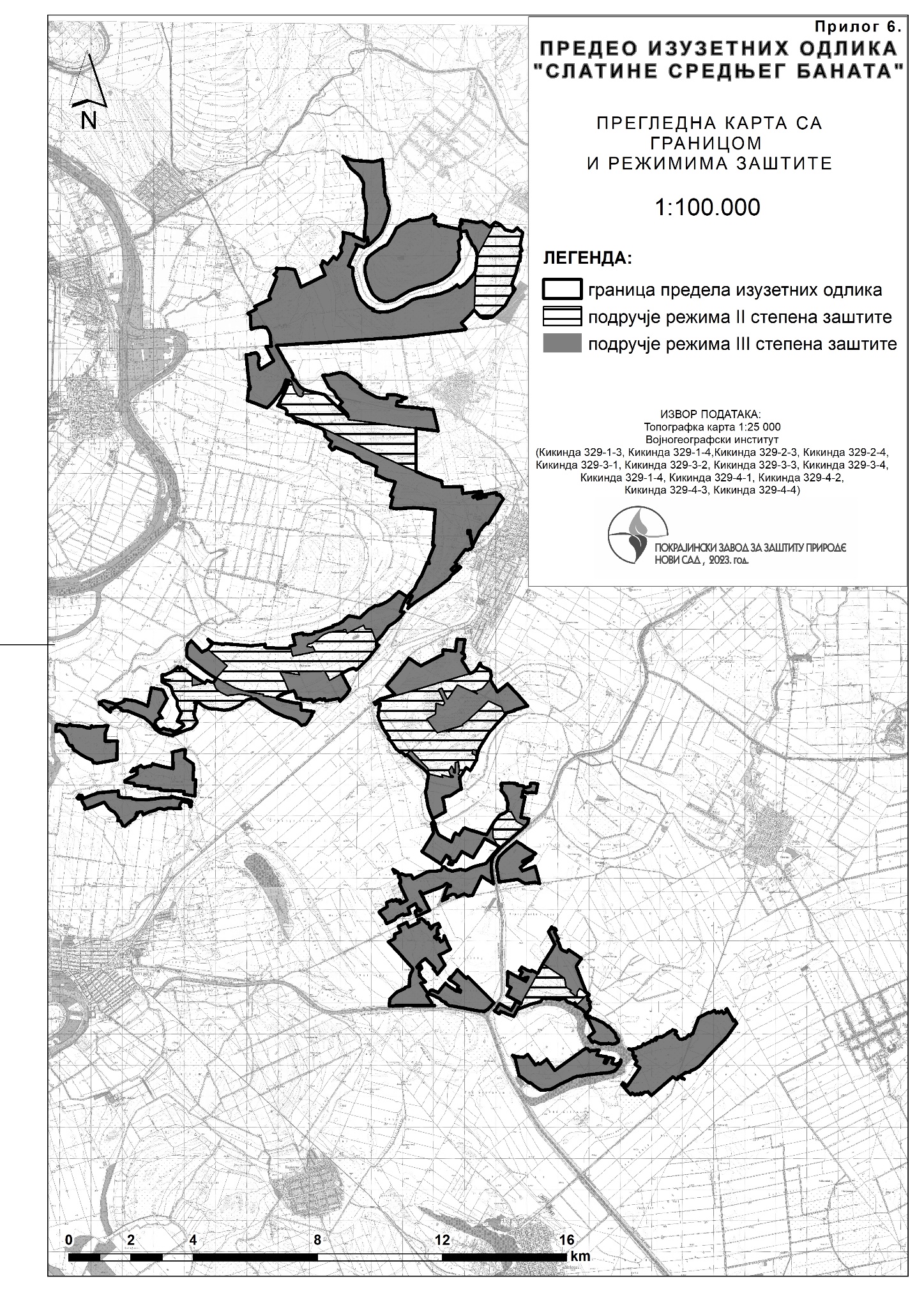 